MARQUETTE WIRE SPORTS DESK APPLICATIONS Spring 2018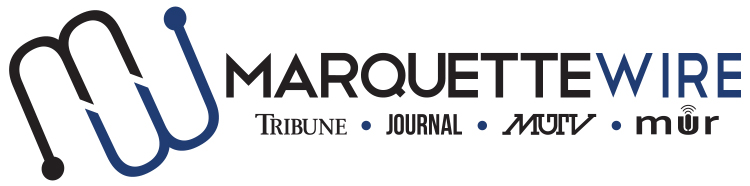 Note from Andrew: We encourage people of all experience levels to apply for these positions. If you’ve done sports journalism before, great; if not, that’s OK. Job assignments/beats will vary by experience in order to put each desk member in the best position to succeed. Regardless of assignment, all desk members should expect to produce published work on a regular basis.POSITIONS AVAILABLE: Print reporters (2x), Audio Producer (1x) 


REQUIREMENTS
- Write clearly and with good spelling/grammar/punctuation.Commit to filing at least one “deliverable” every week (Ex: print stories for print reporters, podcasts for audio producers, etc.)Show up to desk meetings and all staff meetings with ideas for stories and initiatives.Maintain an active social media presence, especially on Twitter. Share Marquette Wire Sports content on multiple platforms.Stay up to date on all news concerning Marquette athletics.Work well with other reporters and staff-level personnel.Have a great attitude and be willing to both learn AND share your knowledge with others.

OPPORTUNITIES 

- Take part in live broadcasts of Marquette sporting events on television and radio, either as behind the scenes staff or on-air talent.Go on-air as a volunteer for MUTV Sports or as part of our weekly podcast.File stories that will appear on the Marquette Wire’s website.Learn more about how to be a reporter from an experienced staff mentor.Shadow any staff member doing any aspect of his/her job.

*If you would like to do things that are outside of your job description and not on the list above, please let me know. I’d be happy to help you.REPORTERFile one or more text stories per week for both online and the weekly edition of the Marquette Tribune. Expect to deal with firm deadlines.Cover a Marquette sports beat, which involves forming relationships, coming up with and executing story ideas, and staying on top of breaking news.- Produce frequent video stories, especially features, for online and for the Golden Eagle Sports Report.

AUDIO PRODUCER

-       Appear on and edit weekly podcasts to post on the Wire website.Coordinate and maintain the Wire’s radio/TV broadcast schedule.Edit sound clips from interviews and broadcasts for use in stories. 



PLEASE SEND THE FOLLOWING MATERIALS TO 
ANDREW.GOLDSTEIN@MARQUETTE.EDUThe completed application form. Your answers to the questions below. 3-5 examples of what you consider to be your best work. (Links to published material is ideal, but word documents are fine otherwise.NAME: 


POSITION SOUGHT: 
ACADEMIC MAJOR: 
MINOR: 
OVERALL GPA:       GPA IN MAJOR: 
YEAR IN SCHOOL: 
E-MAIL: 
PHONE: 
HOME ADDRESS: 
CITY: 
STATE/ZIP:
 TWITTER USERNAME:QUESTIONS FOR YOU:
Give me an overview of your relevant experience so far, both in student media and outside of it.
What do you want out of this position?  Is there anything in particular that you want to learn or do?
We’re trying to combine print/radio/TV as much as possible as well as work social media into our reporting. What suggestions do you have to accomplish both of those?
What isn’t the sports desk doing now that you would like to see us do? How would we implement your idea? 
What do you expect of me as a content executive? (Be honest. I’m asking a lot of you, it’s only fair that you ask even more of me.)
